РЕШЕНИЕ  21 декабря 2022 года                                                                                           № 13-4«О внесении изменений в Решение от 31.08.2016 № 9-2 «О принятии Положения об оплате труда лиц, замещающих муниципальные должности и должности муниципальной службы во внутригородском муниципальном Санкт-Петербурга поселок Комарово»В целях приведения нормативного правового акта в соответствие нормам действующего законодательства, в соответствии с Законом Санкт-Петербурга «О Реестре муниципальных должностей в Санкт-Петербурге, Реестре должностей муниципальной службы в Санкт-Петербурге и предельных нормативах размеров оплаты труда депутатов муниципальных советов внутригородских муниципальных образований Санкт-Петербурга, членов выборных органов местного самоуправления в Санкт-Петербурге, выборных должностных лиц местного самоуправления в Санкт-Петербурге, председателей избирательных комиссий внутригородских муниципальных образований Санкт-Петербурга, осуществляющих свои полномочия на постоянной основе, муниципальных служащих в Санкт-Петербурге» от 21.06.2006г. №348-54 (в редакции Законом Санкт-Петербурга от 29.11.2022 № 672-112), Муниципальный СоветРЕШИЛ:Внести в решение Муниципального совета внутригородского муниципального образования Санкт-Петербург поселок Комарово от 31.08.2016 №9-2 «О принятии Положения об оплате труда лиц, замещающих муниципальные должности и должности муниципальной службы во внутригородском муниципальном Санкт-Петербурга поселок Комарово» (далее – Положение) следующие изменения:Пункт 5.2. Положения изложить в новой редакции:«5.2 Размер ежемесячной надбавки к должностному окладу за особые условия труда определяется ежемесячно пропорционально фактически отработанному времени в этом месяце и составляет до 50 процентов должностного оклада».Абзац четвертый пункт 8.3 Положения изложить в новой редакции:«-ежемесячной надбавки к должностному окладу за особые условия муниципальной службы - в размере пяти должностных окладов;»2. Настоящее решение вступает в силу с 1 января 2023 года и подлежит официальному опубликованию в газете «Вести Келломяки-Комарово».3. Контроль исполнения решения оставляю за собой. Глава муниципального образования				                             А.С. Журавская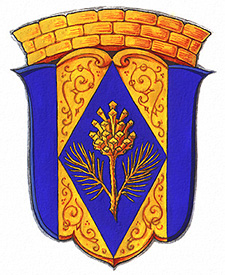 